Environmental Sustainability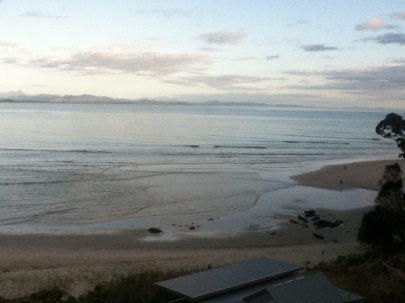 TASK 1: Define the following Ecology ____________________________________________________________________________________________________________________________________________________________________Sustainability ____________________________________________________________________________________________________________________________________________________________________Conservation____________________________________________________________________________________________________________________________________________________________________TASK 2: Choose an organisation fighting for environmental justice from the list belowSea ShepherdWorld Wildlife fundA climate for ChangeWhat is this organisation involved in?Who is involved in this organisation?Where is the organisation based?How successful is the organisation in protecting the environment?Complete on a word document and add 3 images. TASK 3: Google Saint Francis of Assisi and explain what his connection to the environment might be. Complete on a Word document and add 3 imagesREFLECTION: How important do you think it is to care for the environment?Answer on a Word document 